В Беларуси создана эффективная система противодействия торговле людьми, но каждый должен и сам заботиться о личной безопасности.Если ты всё же рискнёшь!Убедись, что знаешь фамилии и адреса тех людей, которые тебе делают предложение. Проверь легальность их деятельности.Обратись в посольство страны, в которую собираешься ехать. Узнай, является ли твой работодатель реальным лицом и можно ли ему доверять.Проверить наличие лицензии можно по следующим номерам телефонов местных миграционных служб:Запомни!1. Работа должна быть легальной.Также следует обращать внимание на несоответствие обещаемой заработной платы (слишком высокая) и той работы, которую предстоит выполнять.2. Фирма-посредник должна иметь лицензию на трудоустройство.3. В паспорте должна быть рабочая виза.4. Контракт должен быть составлен в доходчивой форме, исключается наличие непонятных или двусмысленных пунктов.5. Нужно знать точный адрес будущей работы (оставить его родным и друзьям), а также данные лиц или фирмы, которые вас трудоустраивали.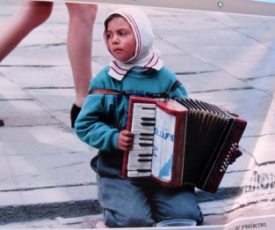 6. Родные должны знать, куда вы едете.7. Билеты должны быть в обе стороны (обратный с открытой датой).8. Нельзя никому доверять свой паспорт.9. Нужно сделать ксерокопии всех важных документов: паспорта, визы, контракта и др.10. Необходимо оставить родным свою фотографию, день отъезда, фамилии людей с которыми едешь.11. Следует договориться с родными об условной фразе, которая даст им понять, что с вами что-то случилось.12. Важно поддерживать постоянную связь с домом.13. Необходимо взять с собой разговорник или словарь.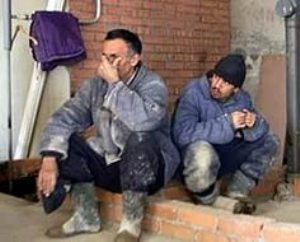 14.Найдите и запомните телефон и адрес консульства Республики Беларусь на территории принимающего государстваЕСЛИ ВЫ ПОДОЗРЕВАЕТЕ, ЧТО ВЫ САМИ, КТО-ТО ИЗ ВАШИХ БЛИЗКИХ, ЗНАКОМЫХ СТАЛ ЖЕРТВОЙ ТОРГОВЛИ ЛЮДЬМИ, НЕМЕДЛЕННО СООБЩИТЕ РОДСТВЕННИКАМ, В КОМПЕТЕНТНЫЕ ОРГАНЫ (КОНСУЛЬСТВО РЕСПУБЛИКИ БЕЛАРУСЬ, ПОСОЛЬСТВО РЕСПУБЛИКИ БЕЛАРУСЬ), ОБРАТИТЕСЬ В МИЛИЦИЮ!